IZVJEŠĆE O REALIZACIJI PROJEKTA  „ČOVJEK“ Nositelji aktivnosti: Ivana Jukić MatijevićPlanirani broj učenika: Učenici četvrtih razredaVrijeme realizacije projekta: Siječanj, veljača  2022. godineCilj projekta: Razumjeti čovjeka, život i ulogu u zajednici -Upoznati ljudsko tijelo kao cjelinu (organizam) -Razvijati pravilan odnos prema ljudimaNačin realizacije aktivnosti: istraživačka nastava, razgledavanje enciklopedija i časopisa o čovjeku,  ljudskom tijelu -Izrada plakata, igre, uporaba digitalne tehnologijeKorelacija projekta sa drugim predmetima: Stečena znanja učenici su primijenili na satu matematike gdje su računali koliko kostiju imaju svi učenici u razredu, koliko imaju kostiju šake i stopala, koliko se mišića aktivira ako se nasmijemo 5 puta u danu, a koliko ako se namrštimo pet puta u danu, koliko puta ćemo se nasmijati u godini dana i sl. Rezultati projekta do kojih su došli učenici: Učenici su kroz istraživanje došli do spoznaje o postojanju pojedinih sustava organa u našem tijelu.Povezali su sustave organa sa ulogom koju obavlja pojedini sustav organa u ljudskom tijelu.Detaljnije su istražili ulogu organa po izboru u našem tijelu.Usvojili su pojam ljudskog tijela kao nerazdjeljive cjeline u kojoj su svi sustavi organa međusobno povezani i isprepleteni te je nužna suradnja svih sustava organa kako bi naš organizam bio zdrav.Stekli su uvid u skrivene kalorije koje se nalaze u pojedinim namirnicama i raspravljali o njihovim štetnim / korisnim učincima u našem tijelu.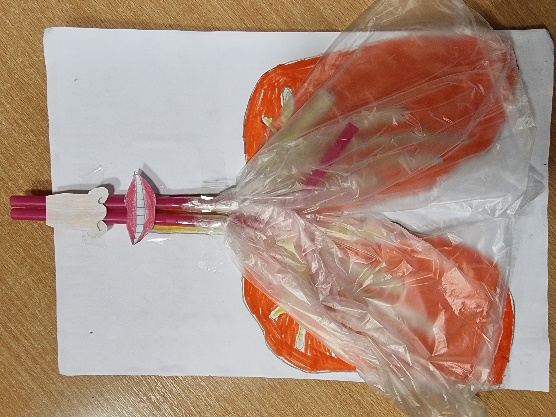 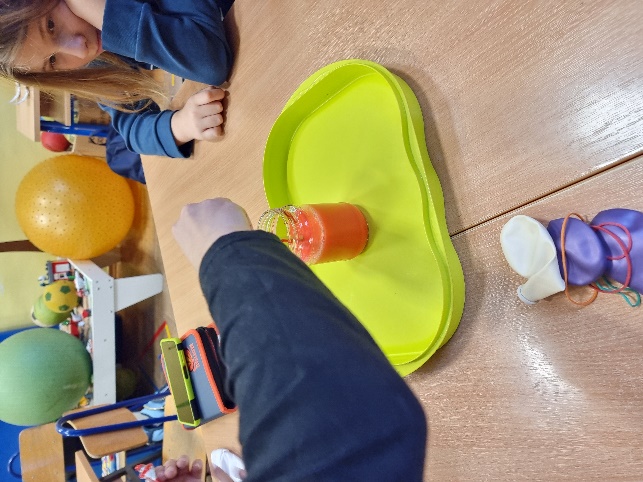 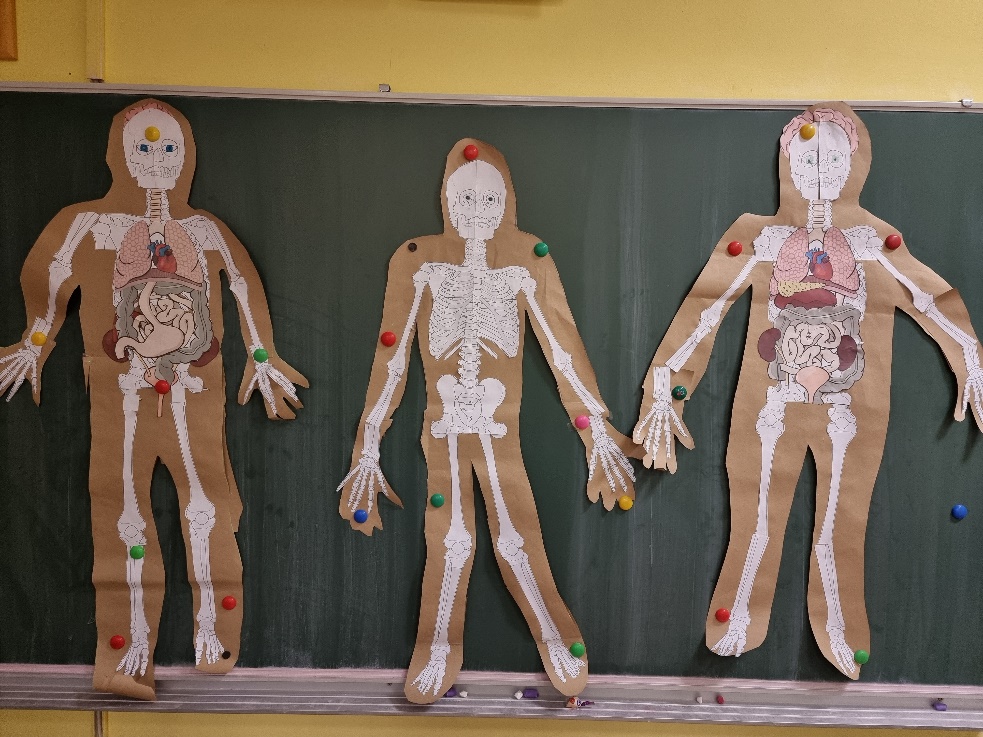 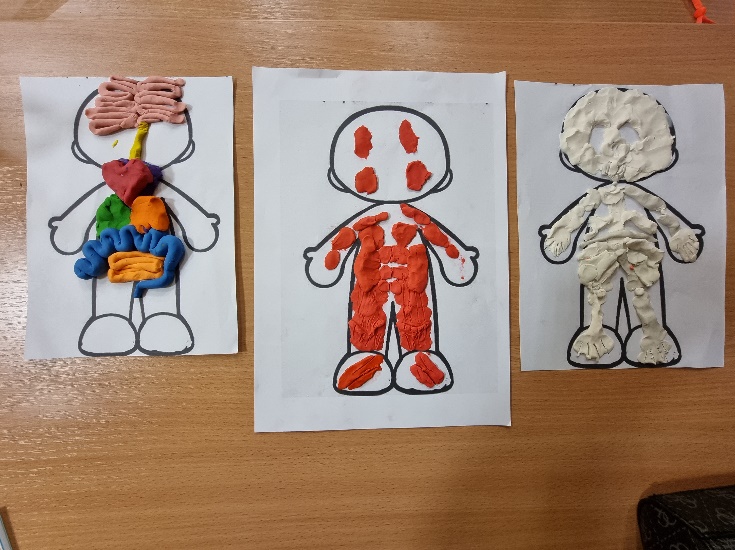 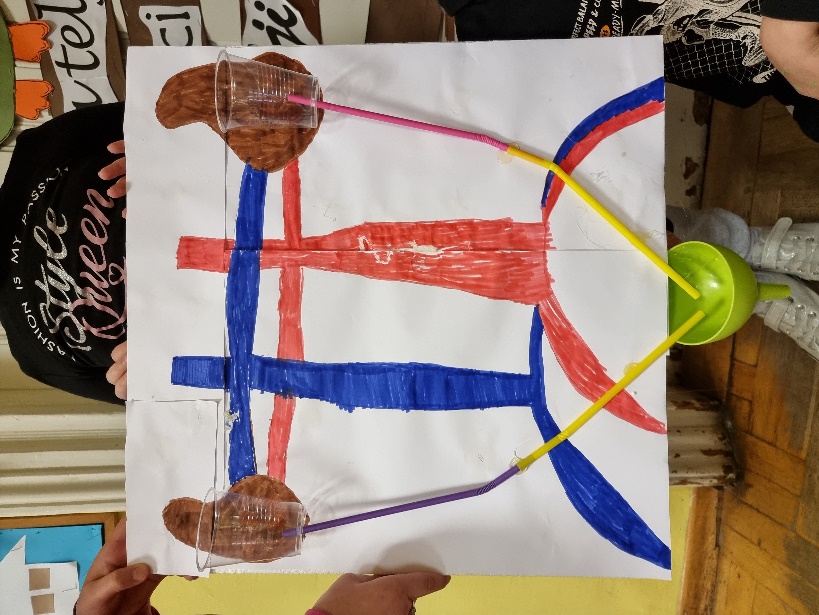 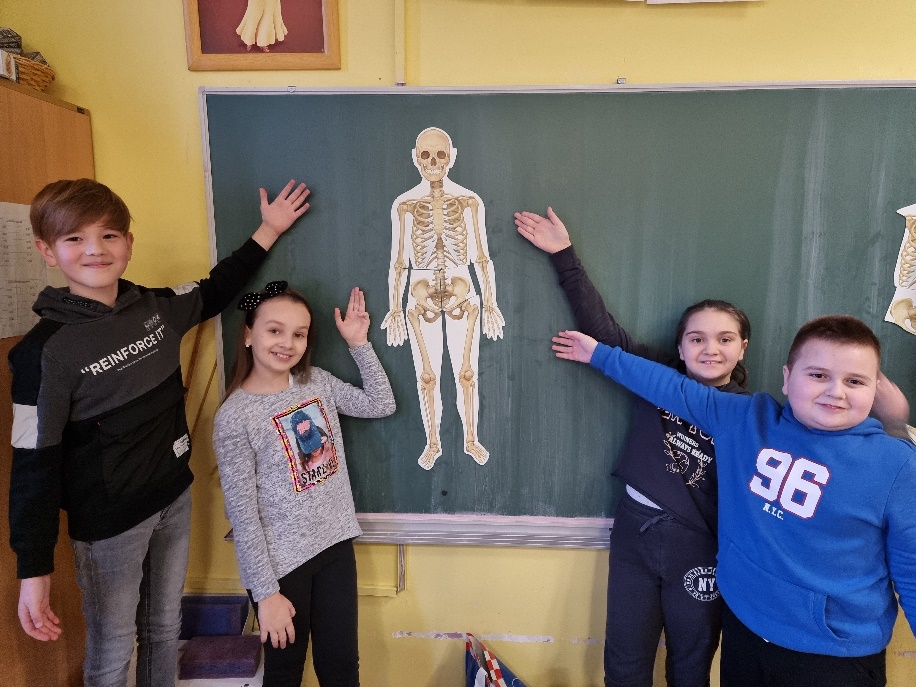 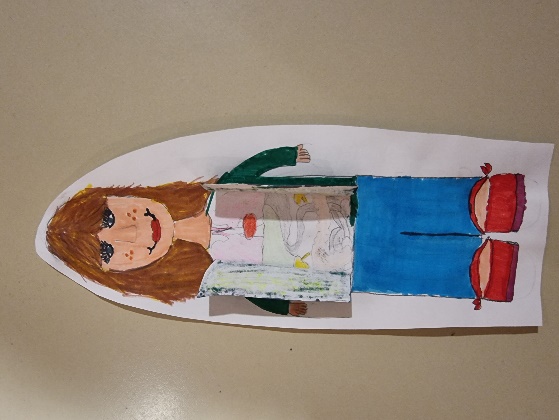 Plan realizacije projektaCiljana skupina i planirano vrijeme realizacijeIstraživačka nastavaProučavanje i razgledavanje enciklopedija i časopisa o čovjekuRazvijanje pravilnog odnosa prema ljudima i ljudskom tijeluSvi učenici četvrtih razreda. Rad u parovima- proučavanje sustava organa istraživačka nastava i istraživanje funkcije organa.Samostalni rad učenika- učenici su mogli izabrati koji sustav organa žele proučiti i pripremiti o njemu izvješćeSkupni rad – izrada skeleta i unutarnjih organaVrijeme realizacije projekta: siječanj i veljača 2022.Ostvarivanje plana realizacijeCiljana skupina i vrijeme realizacije projektaIstraživačka nastavaProučavanje i razgledavanje enciklopedija i časopisa o čovjekuRazvijanje pravilnog odnosa prema ljudima i ljudskom tijeluProjekt je odrađen u svim četvrtim razredima tijekom siječnja i veljače 2022. godine.Realiziran je kroz rad u parovima, skupni rad  ili kroz samostalni rad učenika prema vlastitom izboru.Neke od zanimljivih aktivnosti na nastavi bile su: mjerenje broja otkucaja srca, testiranje vida i pamćenja, vježbe disanja, igre osjetilima, igre „kockarenja“, izrada skeleta u prirodnoj veličini, modeliranje sustava organa, Merge Cube aktivnosti, QR codovi (zanimljive činjenice o ljudskom tijelu)Prikaz učeničkih rezultataIzrada plakata, skeleta u prirodnoj veličini, modela unutarnjih organa, modela sustava za izlučivanje, disanje, model rada srca…